РЕШЕНИЕ № 1102комиссии по рассмотрению споров о результатахопределения кадастровой стоимости20.01.2021             	                                                                                    г. СмоленскКомиссия в составе:Председательствующий: заместитель начальника Департамента имущественных и земельных отношений Смоленской области Сергей Николаевич Шевцов.Секретарь комиссии: главный специалист-эксперт отдела учета областного имущества Департамента имущественных и земельных отношений Смоленской области Киселева Ольга Викторовна.Члены комиссии: заместитель руководителя Управления Федеральной службы государственной регистрации, кадастра и картографии по Смоленской области, заместитель председателя комиссии – Ольга Владимировна Нахаева, член Ассоциации саморегулируемой организации «Национальная коллегия специалистов-оценщиков» Галина Ивановна Ковалева, член Ассоциации саморегулируемой организации «Национальная коллегия специалистов-оценщиков» Андрей Николаевич Рогулин, член Ассоциации «Межрегиональный союз оценщиков» Татьяна Владимировна Тарасенкова, консультант-помощник Уполномоченного по защите прав предпринимателей в Смоленской области Анна Юрьевна Гуртий. На заседании, проведенном 20.01.2021, комиссия рассмотрела заявление, поступившее 24.12.2020, об оспаривании результата определения кадастровой стоимости объекта недвижимости - магазина площадью 568,8 кв. метров с кадастровым номером 67:15:0321101:206, расположенного по адресу: Смоленская область, Рославльский район, г. Рославль, ул. Заслонова, строение 5 (далее – объект).Заявление подано на основании статьи 22 Федерального закона от 03.07.2016       № 237-ФЗ «О государственной кадастровой оценке». В ходе рассмотрения указанного выше заявления об оспаривании результатов определения кадастровой стоимости объекта недвижимости в размере его рыночной стоимости, указанной в отчете об оценке рыночной стоимости от 18.12.2020 № 13-НК.12.20, составленном частнопрактикующим оценщиком Хмелевской Натальей Владимировной, (далее – отчет) были выявлены следующие нарушения:1. На странице 15 Отчета указано со ссылкой на выписку из ЕГРН, что объект – одноэтажный. Однако на странице 137 в выписке из ЕГРН указано, что здание 2-х этажное. Нарушение пункта 5 ФСО № 3. Вводит в заблуждение.2. Неверно указан кадастровый номер для подтверждения площади ОКС 67:15:0430101:13 по объекту –аналогу на странице 85 Отчета. Нарушение пункта 5 ФСО № 3. Вводит в заблуждение. Данному кадастровому номеру принадлежит объект в д. Малые Кириллы площадью 752 кв.м.3. Все объявления по продаже объектов-аналогов не содержат информации по площади земельного участка. Сведения из Россреестра о площади земельного участка не могут быть подтверждением того, что стоимость предложения объекта включает стоимость и земельного участка Нарушение пункта 5 ФСО № 3. Информация, существенным образом влияющая на стоимость, должна быть подтверждена.4. Не подтверждена информация о правах на земельные участки объектов –аналогов. Нарушение пункта 5 ФСО № 3. Информация, существенным образом влияющая на стоимость, должна быть подтверждена.5. В отчете в сравнительном подходе объектов при использовании корректировки на «Красную линию»  аналогов и объекта оценки отсутствует ее обоснование, расположение объектов относительно «Красной линии» не подтверждено, приведенные в отчете скриншоты из публичной кадастровой карты не позволяют сделать вывод о выходе объектов-аналогов на «красную линию». Нарушение пункта 5 ФСО № 3.6. На страице 96 Отчета отсутствует обоснование выбора  вида права на земельный участок  - Аналог № 2,  расположенный  по адресу: Смоленская область, г. Рославль, пер. 4-й Смоленский, д. 49, используемого оценщиком как «долгосрочная аренда». Нарушение пункта 5 ФСО № 3. Информация, существенным образом влияющая на стоимость, должна быть подтверждена.7. На странице 95 Отчета не обосновано отсутствие корректировки на местоположение в пределах города (к примеру, аналог № 3, используемый для корректировки на стоимость земельного участка по ул. Комсомольская,  103 в                   г. Вязьма, находится на окраине города). Аналогично и по другим аналогам. Нарушение пункта 5 ФСО № 3. Информация, существенным образом влияющая на стоимость, должна быть подтверждена.В голосовании приняли участие: С.Н. Шевцов, О.В. Нахаева, А.Н. Рогулин,                             Т.В. Тарасенкова, А.Ю. Гуртий, Г.И. Ковалева.По итогам голосования «за» проголосовало 6 человек, «против» - 0.Решили: отклонить заявление об оспаривании результата определения кадастровой стоимости объекта недвижимости в размере его рыночной стоимости, указанной в отчете об оценке рыночной стоимости от 18.12.2020 № 13-НК.12.20, составленном частнопрактикующим оценщиком Хмелевской Натальей Владимировной.Председательствующий				                                         С.Н. Шевцов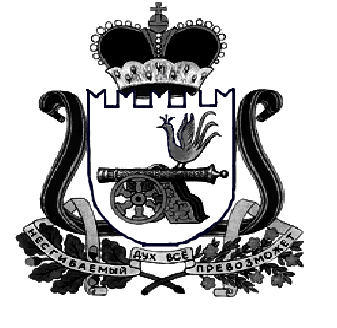 ДЕПАРТАМЕНТ  имущественных   и  земельных   Отношений  Смоленской области 214008, г. Смоленск, пл. Ленина, д. 1E-mail:  depim@admin-smolensk.ruТел.: (4812) 29-10-41 (4812) 29-27-04Тел./факс: (4812) 32-67-22, (4812) 29-27-21__________________№ ____________________на № ______________ от ____________________